VSTUPNÍ ČÁSTNázev moduluHospodaření s majetkemKód modulu63-m-4/AI17Typ vzděláváníOdborné vzděláváníTyp moduluodborný teoretickýVyužitelnost vzdělávacího moduluKategorie dosaženého vzděláníM (EQF úroveň 4)L0 (EQF úroveň 4)Skupiny oborů63 - Ekonomika a administrativa78 - Obecně odborná přípravaKomplexní úlohaObory vzdělání - poznámky63-41-M/02 Obchodní akademie63-41-M/01 Ekonomika a podnikání78-42-M/02 Ekonomické lyceumLze využít i průřezově v oborech středního vzdělání kategorie M (L0).Délka modulu (počet hodin)16Poznámka k délce moduluPlatnost modulu od30. 04. 2020Platnost modulu doVstupní předpokladyModul navazuje na moduly:Zajištění začátku podnikáníPodnikámeZákladní znalost pojmů:oběžný majetekdlouhodobý majetekJÁDRO MODULUCharakteristika moduluCílem modulu je seznámit žáka se zásadami racionálního zásobování a efektivním hospodařením s dlouhodobým majetkem.Modul směřuje k prohloubení kompetencí směřujících k pracovnímu uplatnění a podnikatelským aktivitám a prohloubení odborných kompetencí žáků v provádění typických činností.Po ukončení modulu je žák schopen provádět logistické činnosti, vypočítá kapacitu a její využití, odpisy, posoudí hospodárnost vyřazení dlouhodobého majetku, vede evidenci oběžného a dlouhodobého majetku. Získané znalosti žák aplikuje v příkladech, výpočtech a písemnostech.Absolvováním modulu je žák připraven optimálně využít svých znalostí k profesnímu uplatnění ve světě práce.Očekávané výsledky učeníŽák:vysvětlí dva pohledy na velikost zásob,charakterizuje optimální zásobu,orientuje se v metodách řízení zásob,vypočítá plánovanou spotřebu materiálu,stanoví velikost nákupu, komentuje výsledky,rozliší minimální a maximální zásobu,vysvětlí pojem logistika,vybere vhodného dodavatele, stanoví kritéria pro výběr,popíše uzavření kupní smlouvy,na příkladech popíše průběh dodání včetně dokladů,objasní skladování, výdej do spotřeby a evidenci zásob,prakticky vystaví příjemku, výdejku, vede karty zásob,uvědomí si vliv volby a použití materiálů na životní prostředí,vypočítá kapacitu dlouhodobého majetku a interpretuje výsledek,posoudí využití kapacity, na příkladech navrhne vhodná opatření ke zvýšení využití kapacity,charakterizuje fyzické a morální opotřebení dlouhodobého majetku,definuje pojmy – vstupní cena, odpisy, oprávky, zůstatková cena,vypočítá účetní odpisy dlouhodobého majetku,vypočítá daňové odpisy dlouhodobého majetku, využívá kalkulaček na internetu,posoudí způsoby vyřazení dlouhodobého majetku z hlediska hospodárnosti,prakticky vyplní inventární kartu dlouhodobého majetku.Obsah vzdělávání (rozpis učiva)optimální zásobametody řízení zásobstanovení spotřeby materiáluplánování zásob – bilance materiálu, velikost nákupulimity zásoblogistikamateriál a ekologiekapacita dlouhodobého majetku a její využitíopotřebení dlouhodobého majetku, výpočet odpisůvyřazení dlouhodobého majetkuevidence dlouhodobého majetkuUčební činnosti žáků a strategie výukyVýklad (vysvětlování) látky, řešení vzorových příkladů, samostatné procvičování výpočtů, používání ukázek dokladů a formulářů. Výuka je doplněna pracovními listy.Žáci si zopakují pojmy ze vstupních předpokladů, při výkladu jsou vedeni k využívání znalosti z běžného praktického života, řeší buď společně nebo samostatně příklady na pracovních listech.Do výuky je zařazeno řešení jednoduché problémové úlohy, kde lze využít skupinové výuky.Součástí učebních činností žáků je domácí příprava a procvičování.Při výuce jsou využity internetové kalkulačky na výpočty daňových odpisů (1 h). Přístup k internetu je vhodný i při řešení problémové úlohy (2–3 h).Zařazení do učebního plánu, ročník2. ročníkVÝSTUPNÍ ČÁSTZpůsob ověřování dosažených výsledkůústní nebo frontální zkoušenípísemné zkoušenířešení problémové úlohy ve skupiněÚstní individuální zkoušení a frontální zkoušení je zaměřeno na ověření teoretických znalostí.Písemné zkoušení se skládá ze dvou testů:stanovení velikosti nákupu,kapacita, využití kapacity, odpisy dlouhodobého majetku.Pro řešení problémové úlohy skupina žáků obdrží zadání problémové situace, provede propočty nákupu, vybere dodavatele, vystaví doklady, posoudí kapacitu majetku.Kritéria hodnoceníHodnocení ústního individuálního a frontálního zkoušení: hodnocení znalosti teorie, kromě znalostí je hodnocena souvislost ústního projevu, uvádění příkladů, rychlost reagování.Hodnocení písemného zkoušení (testů):% úspěšnosti: 100–51 % – žák uspěl, 50–0 % – žák neuspěl.Hodnocení řešení problémové úlohy: kromě řešení, které vede k požadovanému cíli (70 % hodnocení), se hodnotí pečlivost a přesnost zpracování dokladů (10 % hodnocení) a schopnost zapojit se do skupinové práce, spolupráce a komunikace ve skupině (20 % hodnocení, hodnotí spolužáci).% úspěšnosti: 100–51 % – žák uspěl, 50–0 % – žák neuspěl.Celkové hodnocení:Žák splnil všechny požadované výstupy modulu v případě, že ústní nebo frontální zkoušení není hodnoceno prospěchem nedostatečným a současně uspěl v písemných testech a řešení problémové úlohy.Doporučená literaturaUčebnice Ekonomika nejen k maturitě (autoři: Petr Klínský, Otto Műnch), vlastní texty školy.PoznámkyObsahové upřesněníOV RVP - Odborné vzdělávání ve vztahu k RVPMateriál vznikl v rámci projektu Modernizace odborného vzdělávání (MOV), který byl spolufinancován z Evropských strukturálních a investičních fondů a jehož realizaci zajišťoval Národní pedagogický institut České republiky. Autorem materiálu a všech jeho částí, není-li uvedeno jinak, je Libuše Čechová. Creative Commons CC BY SA 4.0 – Uveďte původ – Zachovejte licenci 4.0 Mezinárodní.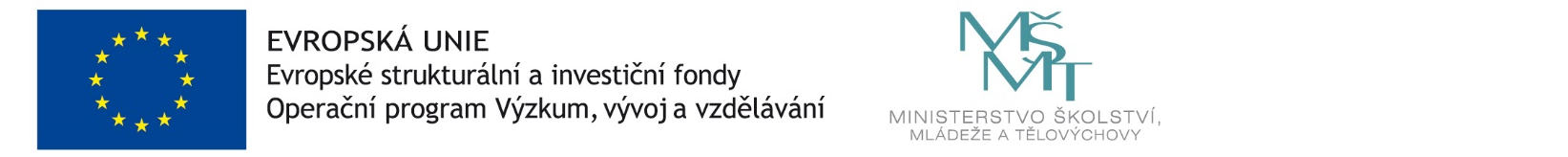 